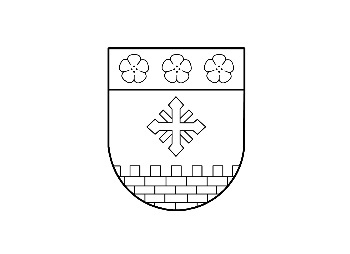 VIĻAKAS NOVADA DOMEIEPIRKUMU KOMISIJAReģ.Nr.90009115618Abrenes iela 26, Viļaka, Viļakas novads, LV-4583Tālrunis 64507224,  64507208, e-pasts: dome@vilaka.lv Atklāts konkurss„Viļakas Valsts ģimnāzijas ēkas pārbūve ERAF darbības programmas projekta “Modernizēt mācību vidi Viļakas Valsts ģimnāzijā” ietvaros”(ID.Nr.VND 2018/14/ERAF AK)Z I Ņ O J U M SViļakā16.07.2018.1. Pasūtītāja nosaukums un adrese:Viļakas novada dome,Abrenes iela 26, Viļaka, Viļakas novads, LV-45832. Iepirkuma identifikācijas numurs:VND 2018/14/ERAF AK3. Iepirkuma procedūras veids:Atklāts konkurss4. Iepirkuma priekšmets:Viļakas Valsts ģimnāzijas ēkas pārbūve5. Paziņojums par līgumu publicēts Iepirkumu uzraudzības biroja tīmekļvietnē (www.iub.gov.lv):14.05.2018.6. Iepirkumu komisijas izveidošanas pamatojums:Viļakas novada domes 27.07.2017. lēmums Nr.347 (protokols Nr.14, 5.§) „Par Viļakas novada domes iepirkumu komisijas sastāva apstiprināšanu”.7. Iepirkumu komisijas sastāvs:Iepirkumu komisijas priekšsēdētāja:Viļakas novada domes Finanšu un grāmatvedības nodaļas vadītāja Tamāra LocāneIepirkumu komisijas locekļi:Žīguru pagasta pārvaldes vadītājs Oļegs KesksViļakas novada domes Tehniskas nodaļas darba aizsardzības speciāliste Sintija StrapcāneSekretāre (bez balss tiesībām):Viļakas novada domes juriskonsulte Dace Dzērve8. Iepirkuma procedūras dokumentu sagatavotāji un pieaicinātie eksperti:Atklāta konkursa nolikumu (turpmāk – Nolikums) sagatavoja Viļakas novada domes Iepirkumu komisijas sekretāre Dace Dzērve, būvprojekta izstrādi veica Sabiedrība ar ierobežotu atbildību “Arhitekta L.Šmita darbnīca”, Reģ.Nr.40103130930.9. Piedāvājumu iesniegšanas termiņš:Līdz 07.06.2018., plkst.13.00.10. Pretendenti un piedāvātās cenas:11. Piedāvājumu atvēršanas vieta, datums, laiks: Elektronisko iepirkumu sistēmas www.eis.gov.lv e-konkursu apakšsistēmā https://www.eis.gov.lv/EKEIS/OpeningMeeting/Opening/10845 , 07.06.2018., plkst.13.00.12. Pretendents, kuram piešķirtas līguma slēgšanas tiesības:13. Piedāvājumu izvērtēšanas kopsavilkums:Pamatojoties uz Nolikuma 5.9.punktu, kas nosaka, ka Iepirkumu komisija izvēlas piedāvājumu ar viszemāko cenu no piedāvājumiem, kas atbilst visām Nolikuma prasībām, līguma slēgšanas tiesības tiek piešķirtas pretendentam – Personu apvienība SIA “ĢL Konsultants” un Sabiedrības ar ierobežotu atbildību “LVS Building”, Reģ.Nr.40103468575.Saskaņā ar Nolikuma 5.1.punktu, atklāts konkurss tika rīkots, lai pasūtītājs varētu piedalīties projektu konkursā, norādot precīzas būvdarbu izmaksas. Ja projekta iesniegums netiks apstiprināts, iepirkuma līgums netiks slēgts, un iepirkuma procedūra tiks pārtraukts.14. Piedāvājuma izvēles pamatojums:Personu apvienības SIA “ĢL Konsultants” un Sabiedrības ar ierobežotu atbildību “LVS Building” piedāvājuma raksturojums un nosacītās priekšrocības:1) pretendents atbilst Nolikumā izvirzītajām kvalifikācijas prasībām;2) piedāvājums atbilst tehniskās specifikācijas prasībām;3) piedāvājums ir ar viszemāko cenu no piedāvājumiem, kas atbilst visām Nolikuma prasībām.15. Informācija par to iepirkuma līguma daļu, kuru izraudzītais pretendents plānojis nodot apakšuzņēmējiem, kā arī apakšuzņēmēju nosaukumi:Saskaņā ar Personu apvienības SIA “ĢL Konsultants” un Sabiedrības ar ierobežotu atbildību “LVS Building” sniegto informāciju, pretendents neplāno piesaistīt apakšuzņēmējus.16. Pamatojums lēmumam par katru noraidīto pretendentu, kā arī par katru iepirkuma procedūras dokumentiem neatbilstošu piedāvājumu:Nav attiecināms.17. Pamatojums iepirkuma procedūras nepārtraukšanai saskaņā ar 28.02.2017. Ministru kabineta noteikumu Nr.107 „Iepirkuma procedūru un metu konkursu norises kārtība” 19.punktu, ja piedāvājumu iesniedzis tikai viens piegādātājs:Personu apvienība SIA “ĢL Konsultants” un Sabiedrības ar ierobežotu atbildību “LVS Building” ir vienīgais pretendents, kurš iesniedzis piedāvājumu atklātam konkursam.  Pretendentu atlases prasību objektivitātes un samērīguma pamatojums:Prasība – pretendenta uzņēmumam jābūt reģistrētam Uzņēmumu reģistrā – ir objektīva un samērīga, un izriet no likuma par Latvijas Republikas Uzņēmumu reģistru, kur Pirmās nodaļas Vispārīgajos noteikumos teikts, ka tiesību subjektu reģistrāciju ir veicama, lai nodibinātu tiesību subjektu juridisko statusu un nodrošinātu normatīvajos aktos noteikto ziņu (par reģistrētajiem tiesību subjektiem un juridiskajiem faktiem) publisku ticamību.Prasība – pretendentam jābūt reģistrētam Būvkomersantu reģistrā – ir objektīva un samērīga, un izriet no Būvdarbu likuma 22.panta pirmās daļas, kas nosaka, lai veiktu komercdarbību vienā vai vairākās būvniecības jomās, kā arī arhitektūras vai elektroenerģētikas jomā, komersants reģistrējas būvkomersantu reģistrā. Pie tam, saskaņā ar atklāta konkursa nolikuma 4.4.punktu, ja pretendents vēl nav reģistrēts Būvkomersantu reģistrā (tai skaitā ārvalstu komersants), tas iesniedz apliecinājums, ka gadījuma, ja tas tiks atzīts par uzvarētāju, tas reģistrēsies Būvkomersantu reģistrā un nodarbinās sertificētu speciālistu (norādīt sertificētā speciālista vārdu) jomā, uz kuru piesakās.Prasība – pretendentam sertificēti speciālisti ēku būvdarbu vadīšanā, siltumapgādes un ventilācijas sistēmu būvdarbu vadīšanā, ūdensapgādes un kanalizācijas sistēmu būvdarbu vadīšanā un elektroietaišu būvdarbu vadīšana – ir objektīva un samērīga, jo ģimnāzijas ēkā veicamie remontdarbus ir saistīti ar viesām iepriekšminētajām jomām un, saskaņā ar Būvdarbu likuma 22.panta otro daļu, komersants ir tiesīgs darboties tādās būvniecības jomās, kurās tam ir attiecīgie būvspeciālisti. Pie tam, saskaņā ar atklāta konkursa nolikuma 4.6.punktu, pretendents var balstīties uz citas personas profesionālajām iespējam, neatkarīgi no savstarpējo attiecību tiesiskā rakstura.Prasība – pretendenta gada vidējais finanšu apgrozījums būvniecībā par iepriekšējiem trīs finanšu gadiem ir vismaz EUR 700 000.00 – ir objektīva un samērīga, jo saskaņā ar Publisko iepirkumu likuma 45.panta pirmās daļas 1.punktu, pasūtītājs var noteikt prasības attiecībā uz piegādātāja saimnieciskajām un finansiālajām spējām, kas nepieciešamas iepirkuma līguma izpildei. Šādas prasības var attiekties uz piegādātāja gada minimālo finanšu apgrozījumu, tai skaitā konkrētā iepirkuma līguma priekšmeta jomā. Savukārt, saskaņā ar minētā likuma 45.panta otro daļu, gada minimālo finanšu apgrozījumu var noteikt ne lielāku par divām paredzamo līgumcenu vērtībām. Pasūtītāja paredzamā līgumcena, saskaņā ar būvprojekta kontroltāmi, ir EUR 758 702.55 bez PVN. Tādējādi, pasūtītāja noteiktais finanšu apgrozījuma apmērs nesasniedz pat vienas plānotās līgumcenas apmēru. Pie tam, saskaņā ar atklāta konkursa nolikuma 4.8.punktu, Pretendents var balstīties uz citu personu finansiālajām iespējām, ja tas ir nepieciešams konkrētā līguma izpildei, neatkarīgi no savstarpējo attiecību tiesiskā rakstura. Šādā gadījumā pretendents pierāda pasūtītājam, ka viņa rīcībā būs nepieciešamie resursi.Papildus, pasūtītājs atklāta konkursa nolikumā bija iekļāvis tādus pretendentiem labvēlīgus nosacījumus, kā avansa izmaksa līdz 20% no līgumcenas (bez PVN) un divi starpmaksājumi – katrs līdz 30% no līgumcenas (bez PVN).Pasūtītājs atklāta konkursa nolikumā nebija iekļāvis nekādus pieredzes ierobežojumus, kas pavēra iespēju pieteikties un gūt pieredzi pilnīgi jauniem šīs jomas būvkomersantiem un būvspeciālistiem.Ļoti labvēlīgs līguma izpildes termiņš – būvdarbu izpilde jāpabeidz tikai nākamā gada vasarā, t.i., līdz 16.08.2019.Ņemot vērā iepriekšminēto, Komisija secina, ka atklāta konkursa pretendentu atlases prasības bija ne tikai objektīvas un samērīgas, bet arī labvēlīgas un pretendentiem pretimnākošas.18. Lēmuma pamatojums, ja iepirkuma komisija pieņēmusi lēmumu pārtraukt vai izbeigt iepirkuma procedūru:Nav attiecināms.19. Piedāvājuma noraidīšanas pamatojums, ja iepirkuma komisija atzinusi piedāvājumu par nepamatoti lētu:Nav attiecināms.20. Iemesli, kuru dēļ netiek paredzēta elektroniska piedāvājumu iesniegšana, ja pasūtītājam ir pienākums izmantot piedāvājumu saņemšanai elektroniskās informācijas sistēmas:Nav attiecināms.21. Konstatētie interešu konflikti un pasākumi, kas veikti to novēršanai:Nav attiecināms.Viļakas novada domesIepirkumu komisijas priekšsēdētāja                                                                                             T.LocānePretendenta nosaukums, reģistrācijas numursPiedāvātā līgumcena (EUR bez PVN)Personu apvienībaSIA “ĢL Konsultants”, Reģ.Nr.40103242818 un Sabiedrības ar ierobežotu atbildību “LVS Building”, Reģ.Nr.40103468575890 000.00Pretendenta nosaukums, reģistrācijas numursPiedāvātā līgumcena (EUR bez PVN)Personu apvienībaSIA “ĢL Konsultants”, Reģ.Nr.40103242818 un Sabiedrības ar ierobežotu atbildību “LVS Building”, Reģ.Nr.40103468575890 000.00